Lincoln County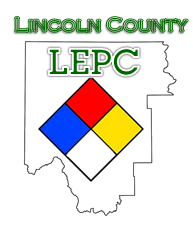 LEPC MEMBER APPLICATIONNew LEPC members are to be submitted to the State Emergency Response Commission (SERC), 30 days prior to the next regularly scheduled meeting. The form must be completed in its entirety, or it will be sent back for resubmittal.  The form must also be signed by the LEPC Chairperson and by doing so the LEPC attests to the character and intent of the new member. 
Please note that the membership term will begin on the date of approval by the SERC and will automatically expire two (2)  years after the SERC approval date. Based upon the character, interest and expertise, the above named person is recommended to the SERC for membership in the Lincoln County LEPC. 
_________________________________________________________          		Name &  Signature of LEPC Chairperson					Date 
Member / Agency Name:Member / Agency Name:Member / Agency Name:Member / Agency Name:              (For facilities with more than one person, please list all voting members)               (For facilities with more than one person, please list all voting members)               (For facilities with more than one person, please list all voting members)               (For facilities with more than one person, please list all voting members)               (For facilities with more than one person, please list all voting members) Street Address:Street Address:City, Zip Code:City, Zip Code:Phone:Cell:Fax:E Mail:Occupation/Position:Occupation/Position:Occupation/Position:Area & Agency new member shall represent (industry / media / fire / police / etc…)Area & Agency new member shall represent (industry / media / fire / police / etc…)Area & Agency new member shall represent (industry / media / fire / police / etc…)Area & Agency new member shall represent (industry / media / fire / police / etc…)Area & Agency new member shall represent (industry / media / fire / police / etc…)Area & Agency new member shall represent (industry / media / fire / police / etc…)Area & Agency new member shall represent (industry / media / fire / police / etc…)Area & Agency new member shall represent (industry / media / fire / police / etc…)Area & Agency new member shall represent (industry / media / fire / police / etc…)